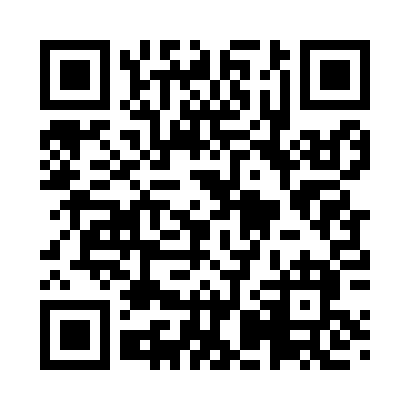 Prayer times for Coleman Hollow, New Jersey, USAMon 1 Jul 2024 - Wed 31 Jul 2024High Latitude Method: Angle Based RulePrayer Calculation Method: Islamic Society of North AmericaAsar Calculation Method: ShafiPrayer times provided by https://www.salahtimes.comDateDayFajrSunriseDhuhrAsrMaghribIsha1Mon3:525:311:025:038:3410:132Tue3:525:321:035:038:3410:133Wed3:535:321:035:038:3310:124Thu3:545:331:035:038:3310:125Fri3:555:331:035:038:3310:116Sat3:565:341:035:038:3310:117Sun3:575:351:045:038:3210:108Mon3:585:351:045:038:3210:099Tue3:595:361:045:038:3110:0910Wed4:005:371:045:038:3110:0811Thu4:015:371:045:038:3110:0712Fri4:025:381:045:038:3010:0613Sat4:035:391:045:038:3010:0514Sun4:045:401:045:038:2910:0515Mon4:055:401:055:038:2810:0416Tue4:065:411:055:038:2810:0317Wed4:075:421:055:038:2710:0218Thu4:085:431:055:038:2610:0019Fri4:105:441:055:038:269:5920Sat4:115:441:055:038:259:5821Sun4:125:451:055:028:249:5722Mon4:135:461:055:028:239:5623Tue4:155:471:055:028:229:5524Wed4:165:481:055:028:229:5325Thu4:175:491:055:028:219:5226Fri4:185:501:055:018:209:5127Sat4:205:511:055:018:199:4928Sun4:215:521:055:018:189:4829Mon4:225:531:055:008:179:4730Tue4:245:541:055:008:169:4531Wed4:255:541:055:008:159:44